Brussels, 14 February 2023NOTICE OF MEETING7th Mandate - Commission ECONDraft agenda:Adoption of the draft agendaCOR-2022-06256-00-00-CONVPOJ-TRAApproval of the minutes of the 15th meeting of the ECON commissionCOR-2022-06267-00-00-PV-TRAStatement by the chairCOR-2023-0162-00-00-TCD-TRAOrganisation of future workFor decision:Opinions on the basis of consultations (Rule 41(a)) - Appointment of rapporteursOwn-initiative opinions (Rule 41b) i))Decision to draw up an opinionAppointment of rapporteursOwn-initiative opinions (Rule 41b) ii))Decision to request Bureau authorisation for an opinionProvisional appointment of rapporteursDecisions not to draw up an opinionOngoing work programme and decision on attributions by the presidentCOR-2023-0163-00-00-TCD-TRAFor adoption:Work Programme of the ECON commission for 2023COR-2022-05765-00-02-TCD-TRAFor endorsement:2023 Action Plan for cooperation between the CoR and the European Investment BankCOR-2023-0165-00-00-TCD-TRA2023-2026 Action Plan for cooperation between the CoR and EurochambresCOR-2023-0166-00-00-TCD-TRAFor information:Follow-up to opinionsCOR-2021-02917-00-08-TCD-TRAFor discussion:General debates and exchanges of viewsDebate on the European Industrial Policy and its impact on the regionsStatement by Sander HAPPAERTS, Policy Officer, DG REGIO, Smart and Sustainable Growth, European CommissionPresentation by Andrés Fuentes HUTFILTER and Rüdiger AHREND, OECD, on the OECD Report on Regional Industrial Transitions to Climate Neutrality	Presentation by the European Commission on the Green Deal Industrial Plan for Net-Zero Age 	Carlos Gómez Muñoz, Policy Officer, Secretariat-General, European CommissionDiscussion with MembersDebate on the European Year of Skills 2023COR-2023-0167-00-00-TCD-TRAStatement by Tanja HRISTOVA (BG/EPP), Mayor of Gabrovo Municipality and Chair of the CoR SEDEC CommissionWilliam O'KEEFFE, Policy Officer, Directorate-General for Employment, Social Affairs and Inclusion, European Commission Lina KONSTANTINOPOULOU, Policy Director, EurochambresDiscussion with MembersAny other businessConfirmation of the date of the next meeting: Wednesday, 19 April 2023 End of meetingAmendments must be submitted through the online tool for tabling amendments (available on the Members' Portal at: https://memportal.cor.europa.eu/)._____________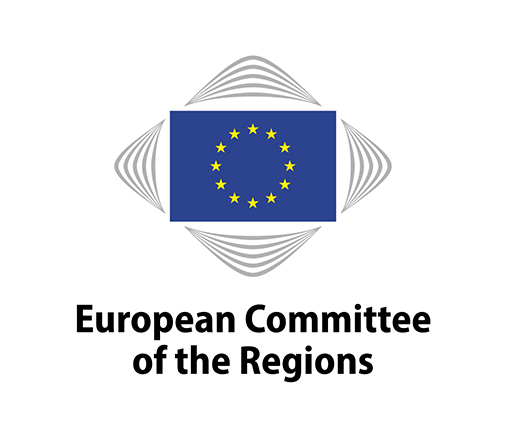 In accordance with Decision No 33/2022, this meeting will take place in person in Brussels and on-site participation is mandatory. The meeting will be webstreamed on the CoR website. Please note that it will not be possible to participate in the meeting remotely, nor to receive a remote meeting allowance. In this context, the members are reminded of the possibility to delegate their participation to an alternate member from their national delegation or political group. All members and their duly mandated alternates shall sign an attendance list (Rule 6(2) of the Rules of Procedure). Physical attendance must be confirmed by 14 February 2023 (23:59) at the latest on the Members' Portal. In order to have access to all documents in electronic format via the Members' Portal, the participants shall bring along their own IT device. Paper documents and reimbursement of travel expense forms will NOT be available on site.For any assistance or information, please contact: econ@cor.europa.euN.B.: Next to the meeting, during the lunch break, in Foyer 5 outside meeting room JDE 52, there will be the possibility to seek personalised assistance for the new IT functionalities, MFA "Multifactor Authentication" and OBO "On behalf of". The CoR staff will be ready to answer your questions and set up your MFA account/device, which only takes a few minutes.Meeting No16ChairJaroslava POKORNÁ JERMANOVÁ (CZ/renew E.)VenueCommittee building, 
Rue Belliard/Belliardstraat 101, 1040 Brussel/Bruxelles (JDE52)Date15/02/2023, 11:00-18:15Amendment deadline02/02/2023, 15:00 (Brussels time)Deadline for submitting a delegation of presence14/02/2023 at midnight (Brussels time)TitleOpinion on the Reform of the EU economic governance frameworkRapporteurElio DI RUPO (BE/PES)Commission document Communication on orientations for a reform of the EU economic governance frameworkCOM(2022) 583DocumentCOR-2023-0157-00-00-DT-TRAType of opinionOwn-initiative (Rule 41 (b) i)DossierECON-VII/030Statement byLucia PIANA, Deputy Head of Unit, DG ECFIN, European CommissionProf. Niels THYGESEN, Chairman of the European Fiscal Board Daniel GROS, Distinguished Fellow, Centre for European Policy Studies (CEPS) (tbc)Adoption (planned) in the commission19/04/2023 (tbc)Adoption planned in the plenary session05-06/07/2023 (tbc)TitleMeasures for a high level of public sector interoperability across the Union (Interoperable Europe Act)RapporteurMichele PAĺS (IT/ECR)Commission documentProposal for a Regulation of the European Parliament and of the Council laying down measures for a high level of public sector interoperability across the Union (Interoperable Europe Act)COM(2022) 720DocumentCOR-2023-0152-00-00-DT-TRAType of opinionOwn-initiative (Rule 41 (b) i)DossierECON-VII/029Statement byAndrea HALMOS, Deputy Head of Unit, DG DIGIT, European CommissionIsa VON KALBEN, Programme Manager, DG DIGIT, European CommissionAdoption (planned) in the commission19/04/2023 (tbc)Adoption planned in the plenary session24/05/2023 (tbc)Working languages:Interpreting:(participants may speak in their own language)13BG/ES/CS/DE/EL/EN/FR/IT/NL/PL/PT/RO/FI(participants may listen in)13BG/ES/CS/DE/EL/EN/FR/IT/NL/PL/PT/RO/FIN.B.:Only members of this commission and alternates delegated to attend the meeting will be entitled to travel and subsistence payments.Members are asked to use the online system for delegation of presence and voting rights in order to confirm their attendance at the meeting or to notify the secretariat of any delegation of presence to another member or alternate under Rule 6(2) of the Rules of Procedure. The online system is accessible through the Members' Portal on the CoR main website.The Helpdesk will be happy to provide any further assistance you may need.